Warszawa, 28.03.2018Zasady, których nie możesz złamać przy aranżacji mieszkania!Komentarz ekspercki- Aranżacja przestrzeni jest sztuką i chociaż kreatywność jest 
w niej mile widziana, to obowiązują nas też pewne prawa 
oraz zasady, których nie należy łamać. Często bawimy się konwencją i eksperymentujemy, aby wyrazić swój własny, niepowtarzalny styl, jednak dla zachowania odpowiedniego efektu końcowego niezbędna jest podstawowa wiedza. Zasadą, której nie wolno złamać, jest odpowiednie dobranie wielkości mebli do pomieszczenia. Nawet jeśli najważniejsza jest dla Ciebie sofa, to 
i tak nie może ona zajmować ¾ pokoju, ponieważ go przytłoczy. Drugą zasadą jest spójność stylu. Prowansalska kanapa, klasyczny regał i nowoczesny stół? Z pewnością nie polecam takiego rozwiązania. Jeśli chcesz, aby Twoje wnętrze było oryginalne, to zadbają o to za sprawą odpowiednich dodatków. Przede wszystkim pamiętaj, że aby czuć się dobrze w swoim domu, powinien on pasować do Ciebie i Twojego stylu. Jak wynika z badania „Jaka szafa, taki dom”, prawie 60% osób uważa, że dom jest odbiciem ich osobowości. Moim zdaniem procent ten powinien być jeszcze wyższy i to właśnie dopasowanie wnętrza do nas samych jest zasadą numer 1, której nie wolno łamać– mówi Natalia Nowak, ekspert ds. aranżacji wnętrz salonów Agata. 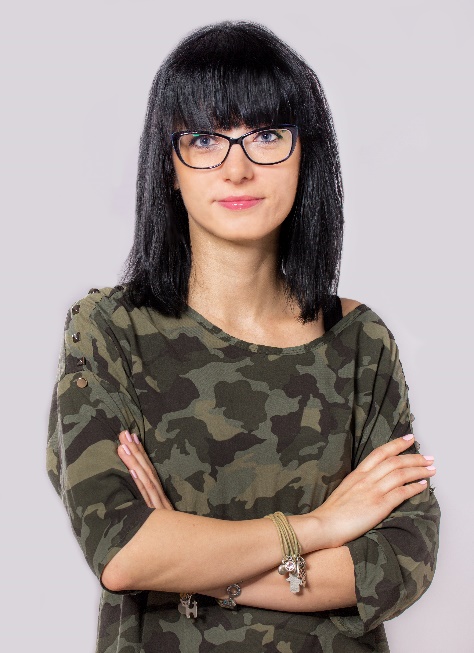 ***O Agata S.A.:Agata S.A. to sieć wielkopowierzchniowych salonów mebli oraz artykułów wyposażenia wnętrz w Polsce; obejmująca 24 wielkopowierzchniowe salony zlokalizowane zarówno w dużych, jak i średnich miastach w całym kraju. Agata S.A. poprzez punkty sprzedaży detalicznej i e-commerce oferuje kolekcje do pokoju dziennego, dziecięcego, sypialni, jadalni i kuchni, a także szeroką gamę produktów 
i akcesoriów do aranżacji wnętrz. Marka zapewnia dostęp do artykułów ponad 250 krajowych i zagranicznych producentów kilkudziesięciu marek własnych oraz szerokiego grona doradców, projektantów i ekspertów.Więcej o Agata S.A: www.agatameble.plKontakt dla mediów:Joanna Bieniewicz
24/7Communication Sp. z o.o.							
ul. Świętojerska 5/7
00-236 Warszawatel.: 22 279 11 15 
tel. kom: +48 501 041 408
joanna.bieniewicz@247.com.plAnna WilczakSpecjalista ds. marketingu Agata S.A.Al. Roździeńskiego 9340-203 KatowiceTel. +48 32 73 50 704Tel. kom. +48 695 652 957anna.wilczak@agatameble.pl